Занятие 49. Новое осмысление проблемы человека на войнеЦель. Показать истоки изображения войны в литературе военных лет, дать обзор произведений разных жанров.Рекомендации по выполнению работы: задания выполняются в рабочей тетради по литературе. Затем необходимо сфотографировать конспект и выслать на электронный адрес liudmila_kosolapova_78@mail.ru c пометкой «Литература» и указанием группы, фамилии и имени студента. Например, Литература. Иванов Иван, гр. А11. Ход урокаI. «Лейтенантская проза»Задание: прочитайте лекционный материал,  составьте конспект, письменно ответьте на вопросы для самопроверки.Великая Отечественная война – страшное по своим масштабам событие в жизни нашего государства. Оно навсегда оставило след в судьбах людей, переживших эти трудные годы, не забудут войну и те, кто родился после нее.И в русской литературе тема ВОв прочно заняла свое место. Она прошла в своем развитии несколько этапов:*  в 1941-45 гг. ее создавали писатели, отправившиеся на войну, чтобы своими произведениями поднять дух народа; объединить его в борьбе с общим врагом, раскрыть подвиг солдата;*  в1945-1950 гг. создавались  произведения о победе и встречах, о салютах и поцелуях, ликующие, где недоговаривали жуткой правды о войне (рассказ Шолохова М.А. «Судьба человека» (1957) утаил правду о том, куда попадали бывшие пленные после возвращения домой); * в 60-80-е гг. в литературу пришли те, кто сам воевал, сидел в окопах, командовал батареей, побывал в плену. Ю.Бондарев, Г.Бакланов, В.Быков, Б.Васильев - их долго не печатали за «дегероизацию» событий. А они, зная цену каждодневному подвигу, увидели его в будничной работе солдата. Писали не о победах на фронтах, а о поражениях, окружении, отступлении армии, о неумном командовании и растерянности в верхах. В повестях Г. Я. Бакланова «Пядь земли»,. В Бондарева  «Батальоны просят огня» (1957), «Последние залпы» (1959), а позже в романе «Горячий снег» (1969) о войне рассказана правда без прикрас. В «лейтенантской прозе» очень ясно прозвучала тема судьбы и нравственного выбора. На войне, перед лицом постоянно ожидаемой смерти, человек просто вынужден делать свой нравственный выбор: сказать правду или солгать, струсить и предать или же погибнуть, но остаться верным долгу.Название одного из романов Ю. Бондарева так и звучит: «Выбор». 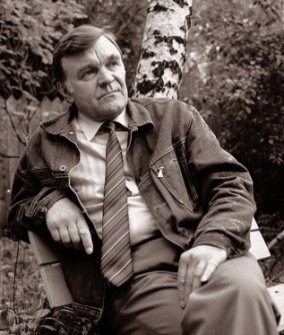 Рис. 1 Ю. Бондарев. http://yandex.ru/images/search?source=wiz&img_url=http%3A%2F%2Ftopwar.ru%2Fuploads%2Fposts%2F2013-03%2F1363633175_bondarev-2.jpg&uinfo=sw-1366-sh-768-ww-1349-wh-643-pd-1-wp-16x9_1366x768&text=%D0%AE.%20%D0%91%D0%BE%D0%BD%D0%B4%D0%B0%D1%80%D0%B5%D0%B2&noreask=1&pos=1&lr=10738&rpt=simage&pin=1Ю. Бондарева родился 15 марта 1924 г. в городе Орске Оренбургской области. Со школьной скамьи был призван в армию и закончил войну командиром артиллерийского орудия.Демобилизовавшись после второго ранения (1945 г.), Бондарев в 1946 г. стал студентом Литературного института имени М. Горького в Москве, где занимался в семинаре К. Г. Паустовского.С 1949 г. в журналах начали появляться первые рассказы Бондарева.Вскоре после окончания в 1951 г. института он был принят в Союз писателей СССР. В 1956 г. увидела свет первая повесть Бондарева — «Юность командиров», — рассказывающая о буднях курсантов артиллерийского училища в конце войны и в мирные дни.Широкую известность писателю принесли две следующие повести — «Батальоны просят огня» (1957 г.) и «Последние залпы» (1959 г.); они явились образцами жанра лирической фронтовой повести. Большой успех имел роман «Горячий снег» (1970 г.), в котором Бондарев вплотную подошёл к созданию эпического полотна, хотя действие произведения и ограничено одними сутками и одним событием — боями на подступах к Сталинграду.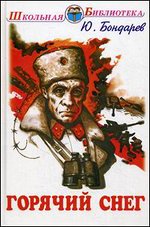 Рис.2  Обложка книги  Ю. Бондарева «Горячий снег».http://yandex.ru/images/search?source=wiz&img_url=http%3A%2F%2Fs.biblion.ru%2Fi%2Fi%2F099%2F994216.jpg&uinfo=sw-1366-sh-768-ww-1349-wh-643-pd-1-wp-16x9_1366x768&text=%D0%AE.%20%D0%91%D0%BE%D0%BD%D0%B4%D0%B0%D1%80%D0%B5%D0%B2%20.&noreask=1&pos=9&lr=10738&rpt=simage&pin=1В следующих романах — «Берег» (1975 г.), «Выбор» (1980 г.), «Игра» (1985 г.), «Искушение» (1991 г.), «Непротивление» (1994—1995 гг.) — Бондарев обратился к судьбам русской интеллигенции второй половины XX столетия (его герои — писатель, художник, кинорежиссёр, учёный). Значительное место в творческой биографии Бондарева занимают работы в кино — им созданы киносценарии по многим собственным произведениям, сценарий киноэпопеи «Освобождение».Г.Бакланов (настоящая фамилия - Фридман) родился в Воронеже. Рано потеряв родителей, воспитывался в семье дяди. Детские и юношеские годы прошли в Воронеже. Когда началась война, экстерном сдал экзамены за 10 классов (прошел слух, что на фронт будут брать только окончивших десятилетку). 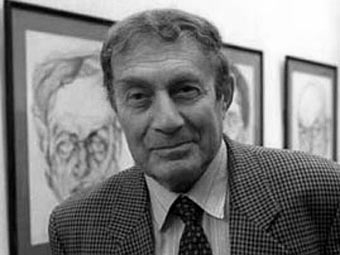  Рис.3 Г.Бакланов.http://yandex.ru/images/search?text=%20%D0%93.%D0%91%D0%B0%D0%BA%D0%BB%D0%B0%D0%BD%D0%BE%D0%B2%20&img_url=http%3A%2F%2Fimg.nr2.ru%2Fpict%2Farts1%2F26%2F31%2F263141.jpg&pos=2&uinfo=sw-1366-sh-768-ww-1349-wh-643-pd-1-wp-16x9_1366x768&rpt=simage&_=1405777010037&pin=1Фронт был главной целью, которую удалось осуществить только зимой, уже находясь в эвакуации. Попал в гаубичный артиллерийский полк на Северо-Западном фронте, затем был послан в артиллерийское училище (ускоренный выпуск). Офицером вернулся на фронт, командовал батареей, сражаясь до конца войны на Юго-Западном фронте. Впечатления и переживания фронтовой жизни лягут в основу его будущих произведений.В 1946-51 Бакланов учился в Литературном институте им. М. Горького. Первые военные повести "Южнее главного удара" (1957), "Пядь земли" (1959) были доброжелательно встречены читателями и критикой. Успех вдохновил писателя: в 1961 появилось одно из лучших его произведений - повесть "Мертвые сраму не имут".В 1964 Баклановым был написан первый роман - "Июль 41 года", затем роман "Друзья".В 1971 закончил работу над сценарием "Был месяц май...", по которому был снят фильм, имевший большой успех.К. Воробьев родился 24 сентября в селе Нижний Реутец Курской области. Прожил трудное детство, на себе испытав голод начала 1930-х. В 14 лет, чтобы спасти семью от голодной смерти, пошел работать в сельмаг, где платили хлебом. 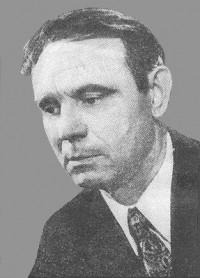  Рис.4К. Воробьев.http://yandex.ru/images/search?text=%20%20.%D0%9A%D0%BE%D0%BD%D1%81%D1%82%D0%B0%D0%BD%D1%82%D0%B8%D0%BD%20%D0%92%D0%BE%D1%80%D0%BE%D0%B1%D1%8C%D0%B5%D0%B2%20%20&img_url=http%3A%2F%2Fwww.peoples.ru%2Fart%2Fliterature%2Fstory%2Fkonstantin_vorobiev%2Fvorobiev_2.jpg&pos=3&uinfo=sw-1366-sh-768-ww-1349-wh-643-pd-1-wp-16x9_1366x768&rpt=simage&_=1405776832302&pin=1В 1935 работал в районной газете литературным сотрудником. Написал антисталинское стихотворение "На смерть Куйбышева", о котором стало известно в редакции, и поэтому вынужден был срочно уехать. В 1938 был призван в ряды Красной Армии, попал в армейскую газету "Призыв". После окончания военной службы работал литсотрудником газеты Академии им. Фрунзе, откуда был направлен на учебу в Кремлевское пехотное училище. В 1941 рота кремлевских курсантов сразу попала на фронт, почти вся погибла под Клином (в 1963 напишет книгу "Убиты под Москвой", одно из лучших своих произведений, критикой обруганную, объявленную клеветнической и ложной). Будучи раненым, попадает в плен (1941 - 43), дважды бежит. В 1943 - 44 был командиром партизанской группы в составе Литовского партизанского отряда "Кястутис". В эти годы написал повесть о пережитом в плену, которую напечатали только в 1986. Часто в своей жизни Воробьеву приходилось слышать: "Написано хорошо, талантливо, но напечатать не можем". Это касалось повестей "Одним дыханием", написанной в 1949, напечатанной в 1958 ("Последние хутора"), "Ермак", "Тетка Егориха", "Друг мой Момич", изданных после смерти писателя (в 1980-е). В 1956 вышел первый сборник рассказов "Подснежник". Становится заведующим отделом литературы и искусства в редакции "Советская Литва". Жил в Вильнюсе. В своих произведениях говорил о самых тяжелых исторических моментах: "Сказание о моем ровеснике", "Генка, брат мой", "Вот пришел великан" и др. Воробьев написал более 30 рассказов, очерков и 10 повестей, многие из которых увидели свет с купюрами или в сокращении, были обруганы критикой. 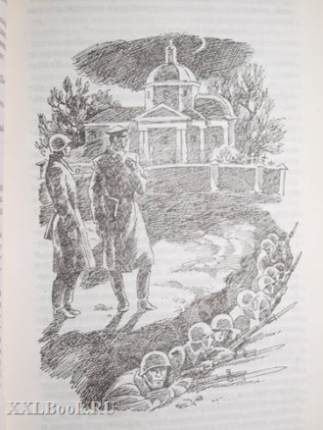 Рис.5  Иллюстрация к повести «Убиты под Москвой».http://yandex.ru/images/search?text=%D0%A3%D0%B1%D0%B8%D1%82%D1%8B%20%D0%BF%D0%BE%D0%B4%20%D0%9C%D0%BE%D1%81%D0%BA%D0%B2%D0%BE%D0%B9%20%D0%9A%D0%BE%D0%BD%D1%81%D1%82%D0%B0%D0%BD%D1%82%D0%B8%D0%BD%20%D0%92%D0%BE%D1%80%D0%BE%D0%B1%D1%8C%D0%B5%D0%B2&img_url=http%3A%2F%2Fimg.labirint.ru%2Fimages%2Fcomments_pic%2F0927%2F02labc0mp1246554167.jpg&pos=24&uinfo=sw-1366-sh-768-ww-1349-wh-643-pd-1-wp-16x9_1366x768&rpt=simage&_=1405776916076&pin=1Повесть «Убиты под Москвой» (1963) написал очень эмоционально, но реалистично. Сюжет: рота кремлевских курсантов под командованием стройного, подтянутого капитана Рюмина была направлена защищать Москву. Рота солдат - и оборона Москвы! 2. Вопросы для самопроверки:  Тест. «Новое осмысление военной темы»1. В повестях Г. Я. Бакланова «Пядь земли»,. В Бондарева  «Батальоны просят огня», «Последние залпы», в романе «Горячий снег» говорится  правда о Великой Отечественной войне….А.   без подробного описания событий,Б.  с преувеличением,В. с большей долей вымысла,  Г. без прикрас.2. Какая новая тема  прозвучала в «лейтенантской прозе»?А. тема судьбы и нравственного выбора,Б.  тема добра и зла,В. тема войны и мира,Г. тема свободы.3.  На войне, перед лицом постоянно ожидаемой смерти, какой же свой нравственный выбор вынужден делать человек?А. не говорить  правду, а лгать, чтобы спастись,Б.  струсить и предать или же погибнуть, но остаться верным долгу,В.  предать или спастись, чтобы остаться в живых,Г.  переждать или  спрятаться.4Как называется роман Ю. Бондарева, в котором он  вплотную подошёл к созданию эпического полотна, хотя действие произведения и ограничено одними сутками и одним событием — боями на подступах к Сталинграду?А.«Выбор»,Б.«Горячий снег»,В.«Непротивление»,Г.«Берег».5.Кто автор повести «Убиты под Москвой»?А.М. Шолохов,Б.Ю. Бондарева,В.Г.Бакланов,Г  К. Воробьев.Домашнее задание. Прочитать на выбор:1) В. Шукшин «Срезал» или «Чудик»2) Ю Трифонов «Обмен»